DVD講習栃土施管20号　　　　　　　　　　　　　　　　　　　　　　　　　　　　　　　　　　　　　　　　　　　　　　　　　　　　　　　　　　　　　　　　　令和4年6月27日　建設会社各位　栃木県土木施工管理技士会　　　　　　　　　　　　　　　　　　　　　　　　　会　長　　山　根　良　信DVDセミナー 「一流の現場代理人になるための３つのポイント」のご案内平素より当会の事業に関しご協力を賜り厚く御礼申し上げます。さて、今回、現場代理人が求められる様々なスキルの向上を目的とした、セミナーを開講致します。セミナーでは、現場代理人に求められる能力・熱意・考え方の３つにポイントを絞り、技術力やコミュニケーション能力などの向上、現場での作業員のモチベーション向上、仕事で確実に成果を出すうえでの姿勢等、現場代理人として従事するうえでの様々な能力の習得を図ることが可能です。つきましては、受講を希望される際は、別途申込方法を参考に、（一社）全国土木施工管理技士会連合会あてに、お申込いただきますようお願い申し上げます。なお、本セミナーは（一社）全国土木施工管理技士会連合会のCPDS認定講習であり、受講者には4ユニットが付与（ユニットは主催者が代行して申請）されますことを申し添えます。　　　　　　　　　　　　　　　　（記）1．日　　　時　令和4年7月22日（金）13:00～16:45（半日講習）2．場　　　所　栃木県建設産業会館3階大会議室3．定　　　員　50名（新型コロナウイルスの感染防止のため、少人数での開催とさせていただきます。4．受　講　料　技士会会員技術者　2,000円/1名、一般　4,000円/1名　　　　　　　（※振込手数料は申込者負担、CPDS学習履歴登録手数料は別途テキスト代込）5．講　　　師　ハタコンサルタント株式会社　代表　降籏　達生　氏6．主　　　催（一社）全国土木施工管理技士会連合会栃木県土木施工管理技士会7．申　込　先　別添セミナー申込手順を参考に（一社）全国土木施工管理技士会ホームページ（http://www.ejcm.or.jp）よりお申込下さい。申込締切日は3営業日前までとなっております。それ以降は残席があれば電話で受付致しますので、03-3262-7425までお問い合わせ下さい。8.　そ　の　他　・当日は受講者の本人確認を行いますので、監理技術者資格者証・CPDS技術者証、運転免許証、いずれかの身分証をご持参下さい。・駐車台数に限りがありますので、公共交通機関のご利用にご協力願います。・新型コロナウイルス対策のため、マスクの着用をお願いします。・朝、若しくは出発時に必ず検温をいただき、37度5分以上の場合や少しでも体調の優れない場合は、参加をとり止めて下さい。・新型コロナウイルスの感染拡大状況によっては、講習会を中止・延期する場合もありますので、ご了承願います。少しでも安全な講習を行うために　受 講 者 の 皆 様 へ の お 願 い新型コロナウイルス感染症の対策として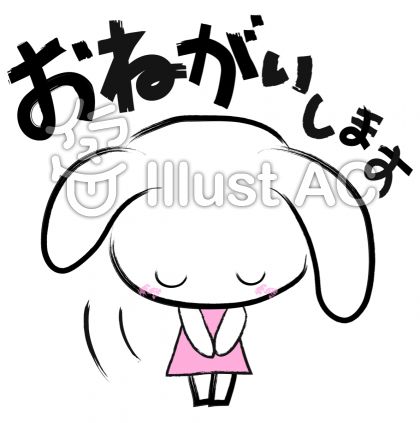 下記の通り徹底したいと思いますので、ご協力の程宜しくお願い申し上げます。１．朝、もしくはご出発時に必ず検温をいただき、37度5分以上の場合又は少しでも体調のすぐれない場合は、参加をとり止めて下さい。２．マスクの着用にご協力願います。事務局、講師マスクを着用して対応させていただきます。３．会場内に手指消毒液、洗面所に液体石鹸を設置しておりますので消毒にご協力願います。４．講師と受講者の席の間は2ｍ、受講者間の机の配置を近接距離にならないように配置させていただきます。５．定期的に換気を行います。６．お食事の前にも、手洗いを励行して下さい。